Скачано с www.znanio.ru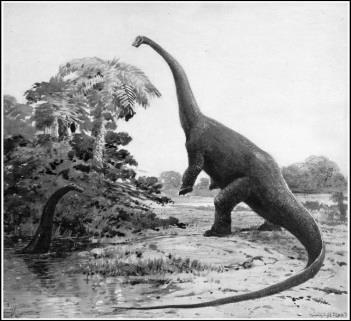 диплодок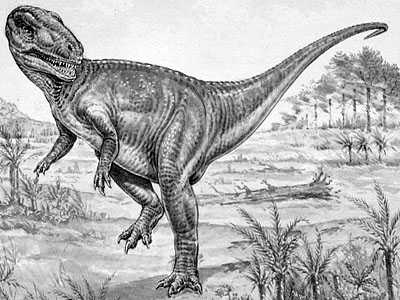 мегалозавр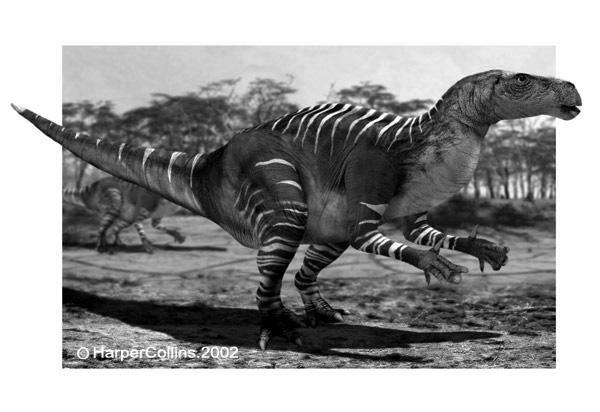 игуанодон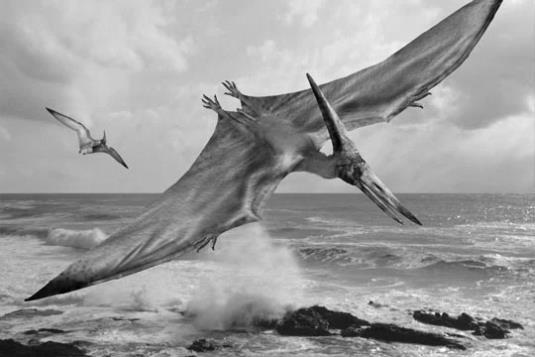 птеродактиль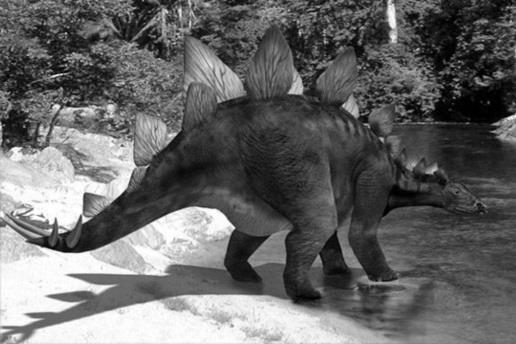 стегозавр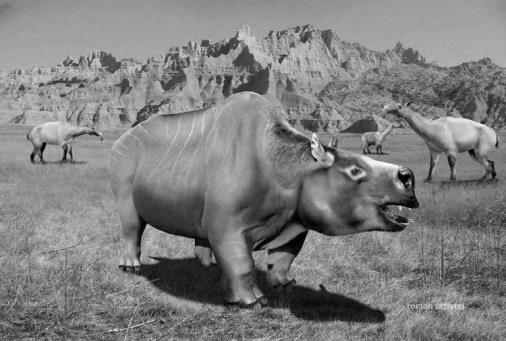 токсодон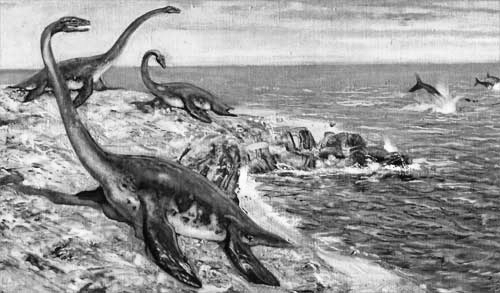 плезиозавр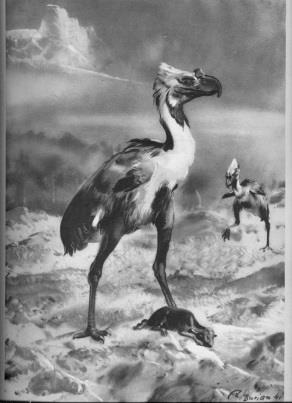 фороракос